     T A L O N  D E  P A R T I C I P A R EPrin prezenta confirmăm participarea la:*Pentru o abordare a subiectelor axată pe specificul organizaţiei Dvs, vă rugăm să completati si această rubrică.**Pentru a va putea transmite programul seminarului, vă rugăm să completati si această rubrică.Notă: talonul de participare completat se va trimite prin fax /poştă/e-mail la UNICERT S. R. L.  Dacă sunt necesare mai multe taloane  de participare, acest formular se poate copia şi completaCătre:UNICERT S.R.L.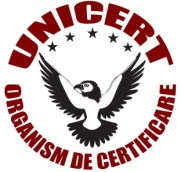 Fax: Tel:E-mail0359 – 430 5050359 – 438 515secretariat@unicert.roSeminarul:Seminarul:„Noțiuni generale ISO 9001:2015, Tehnici de auditare”Auditor calitate ISO 9001Dată:Dată:Locație:   Locație:   Oradea, Sediul UNICERT Str. Mimozei Nr.10Numele firmei:Numele firmei:Adresă:Adresă:* Domeniul de activitate:* Domeniul de activitate:Număr angajati:Număr angajati:Persoană de contact:Persoană de contact:** Telefon, Fax, Mail:** Telefon, Fax, Mail:1. Nume participant:Functie participant:CNP, Prenumele parintiilor2. Nume participant:Functie participant:CNP, Prenumele parintiilorNu mai dorim primirea de informaţii în legătură cu activitătile de instruire pe care le organizatiNu mai dorim primirea de informaţii în legătură cu activitătile de instruire pe care le organizatiNu mai dorim primirea de informaţii în legătură cu activitătile de instruire pe care le organizatiNu mai dorim primirea de informaţii în legătură cu activitătile de instruire pe care le organizatiData:Semnătura autorizată si stampila firmei